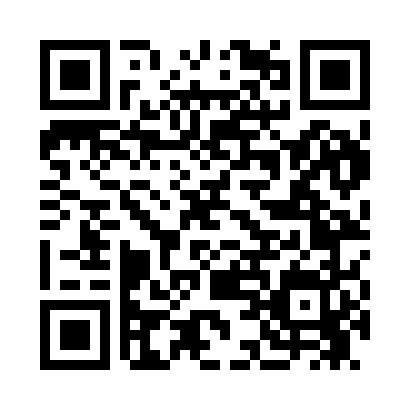 Prayer times for Adams City, Colorado, USAWed 1 May 2024 - Fri 31 May 2024High Latitude Method: Angle Based RulePrayer Calculation Method: Islamic Society of North AmericaAsar Calculation Method: ShafiPrayer times provided by https://www.salahtimes.comDateDayFajrSunriseDhuhrAsrMaghribIsha1Wed4:365:5912:574:477:559:192Thu4:345:5812:574:477:569:203Fri4:325:5712:574:487:579:214Sat4:315:5612:564:487:589:235Sun4:295:5512:564:487:599:246Mon4:285:5312:564:488:009:257Tue4:275:5212:564:498:019:278Wed4:255:5112:564:498:029:289Thu4:245:5012:564:498:039:2910Fri4:225:4912:564:498:049:3111Sat4:215:4812:564:508:059:3212Sun4:195:4712:564:508:069:3313Mon4:185:4612:564:508:069:3514Tue4:175:4512:564:508:079:3615Wed4:165:4412:564:518:089:3716Thu4:145:4312:564:518:099:3917Fri4:135:4312:564:518:109:4018Sat4:125:4212:564:518:119:4119Sun4:115:4112:564:528:129:4220Mon4:105:4012:564:528:139:4421Tue4:095:3912:564:528:149:4522Wed4:075:3912:564:528:159:4623Thu4:065:3812:574:538:159:4724Fri4:055:3712:574:538:169:4825Sat4:045:3712:574:538:179:5026Sun4:045:3612:574:548:189:5127Mon4:035:3612:574:548:199:5228Tue4:025:3512:574:548:209:5329Wed4:015:3512:574:548:209:5430Thu4:005:3412:574:558:219:5531Fri4:005:3412:584:558:229:56